1.13	envisager l'identification de bandes de fréquences pour le développement futur des Télécommunications mobiles internationales (IMT), y compris des attributions additionnelles possibles à titre primaire au service mobile, conformément à la Résolution 238 (CMR-15).Partie 5 – Pas de modification (NOC) concernant les bandes de fréquences 31,8-33,4 GHz, 47-47,2 GHz, 71-76 GHz et 81-86 GHzIntroductionLes Administrations membres de la Communauté de développement de l'Afrique australe (SADC) énumérées ci-dessus proposent de ne pas apporter de modification concernant les bandes 31,8-33,4 GHz, 47-47,2 GHz, 71-76 GHz et 81-86 GHz.ARTICLE 5Attribution des bandes de fréquencesSection IV – Tableau d'attribution des bandes de fréquences
(Voir le numéro 2.1)
NOC	AGL/BOT/SWZ/LSO/MDG/MWI/MAU/MOZ/NMB/COD/SEY/AFS/TZA/ZMB/ZWE/89A13A5/1#4993529,9-34,2 GHzMotifs:	Les Administrations de la SADC proposent de ne pas apporter de modification concernant la bande 31,8-33,4 GHz étant donné que le partage avec les autres services n'est pas possible (unique option dans le Rapport de la RPC).NOC	AGL/BOT/SWZ/LSO/MDG/MWI/MAU/MOZ/NMB/COD/SEY/AFS/TZA/ZMB/ZWE/89A13A5/2#4993740-47,5 GHzMotifs:	Les Administrations de la SADC proposent de ne pas apporter de modification concernant la bande 47-47,2 GHz étant donné que l’utilisation future de cette bande concernant le SA et le SAS doit être protégée.NOC	AGL/BOT/SWZ/LSO/MDG/MWI/MAU/MOZ/NMB/COD/SEY/AFS/TZA/ZMB/ZWE/89A13A5/3#4994666-81 GHzMotifs:	Les Administrations de la SADC proposent de ne pas apporter de modification concernant la bande 71-76 GHz étant donné que cette bande est très largement utilisée pour les liaisons de raccordement à l'appui des IMT-2020. Par ailleurs, la compatibilité avec les radars automobiles dans la bande adjacente 76-81 GHz est problématique.NOC	AGL/BOT/SWZ/LSO/MDG/MWI/MAU/MOZ/NMB/COD/SEY/AFS/TZA/ZMB/ZWE/89A13A5/4#4994881-86 GHzMotifs:	Les Administrations de la SADC proposent de ne pas apporter de modification concernant la bande 81-86 GHz étant donné que cette bande est très largement utilisée pour les liaisons de raccordement à l'appui des IMT-2020. Par ailleurs, la compatibilité avec les radars automobiles dans la bande adjacente 76-81 GHz est problématique.______________Conférence mondiale des radiocommunications (CMR-19)
Charm el-Cheikh, Égypte, 28 octobre – 22 novembre 2019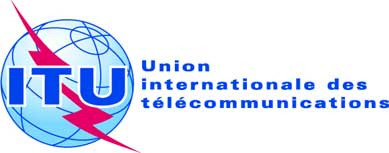 SÉANCE PLÉNIÈREAddendum 5 au
Document 89(Add.13)-F7 octobre 2019Original: anglaisAngola (République d')/Botswana (République du)/Eswatini (Royaume d')/
Lesotho (Royaume du)/Madagascar (République de)/Malawi/Maurice (République de)/Mozambique (République du)/Namibie (République de)/République démocratique du Congo/Seychelles (République des)/
Sudafricaine (République)/Tanzanie (République-Unie de)/
Zambie (République de)/Zimbabwe (République du)Angola (République d')/Botswana (République du)/Eswatini (Royaume d')/
Lesotho (Royaume du)/Madagascar (République de)/Malawi/Maurice (République de)/Mozambique (République du)/Namibie (République de)/République démocratique du Congo/Seychelles (République des)/
Sudafricaine (République)/Tanzanie (République-Unie de)/
Zambie (République de)/Zimbabwe (République du)Propositions pour les travaux de la conférencePropositions pour les travaux de la conférencePoint 1.13 de l'ordre du jourPoint 1.13 de l'ordre du jourAttribution aux servicesAttribution aux servicesAttribution aux servicesRégion 1Région 2Région 331,8-32	FIXE  5.547A				RADIONAVIGATION				RECHERCHE SPATIALE (espace lointain) (espace vers Terre)				5.547  5.547B  5.54831,8-32	FIXE  5.547A				RADIONAVIGATION				RECHERCHE SPATIALE (espace lointain) (espace vers Terre)				5.547  5.547B  5.54831,8-32	FIXE  5.547A				RADIONAVIGATION				RECHERCHE SPATIALE (espace lointain) (espace vers Terre)				5.547  5.547B  5.54832-32,3	FIXE  5.547A				RADIONAVIGATION				RECHERCHE SPATIALE (espace lointain) (espace vers Terre)				5.547  5.547C  5.54832-32,3	FIXE  5.547A				RADIONAVIGATION				RECHERCHE SPATIALE (espace lointain) (espace vers Terre)				5.547  5.547C  5.54832-32,3	FIXE  5.547A				RADIONAVIGATION				RECHERCHE SPATIALE (espace lointain) (espace vers Terre)				5.547  5.547C  5.54832,3-33	FIXE  5.547A				INTER-SATELLITES				RADIONAVIGATION				5.547  5.547D  5.54832,3-33	FIXE  5.547A				INTER-SATELLITES				RADIONAVIGATION				5.547  5.547D  5.54832,3-33	FIXE  5.547A				INTER-SATELLITES				RADIONAVIGATION				5.547  5.547D  5.54833-33,4	FIXE  5.547A				RADIONAVIGATION				5.547  5.547E33-33,4	FIXE  5.547A				RADIONAVIGATION				5.547  5.547E33-33,4	FIXE  5.547A				RADIONAVIGATION				5.547  5.547EAttribution aux servicesAttribution aux servicesAttribution aux servicesRégion 1Région 2Région 347-47,2		AMATEUR				AMATEUR PAR SATELLITE47-47,2		AMATEUR				AMATEUR PAR SATELLITE47-47,2		AMATEUR				AMATEUR PAR SATELLITEAttribution aux servicesAttribution aux servicesAttribution aux servicesRégion 1Région 2Région 371-74			FIXE				FIXE PAR SATELLITE (espace vers Terre)				MOBILE				MOBILE PAR SATELLITE (espace vers Terre)71-74			FIXE				FIXE PAR SATELLITE (espace vers Terre)				MOBILE				MOBILE PAR SATELLITE (espace vers Terre)71-74			FIXE				FIXE PAR SATELLITE (espace vers Terre)				MOBILE				MOBILE PAR SATELLITE (espace vers Terre)74-76			FIXE				FIXE PAR SATELLITE (espace vers Terre)				MOBILE				RADIODIFFUSION				RADIODIFFUSION PAR SATELLITE				Recherche spatiale (espace vers Terre)				5.56174-76			FIXE				FIXE PAR SATELLITE (espace vers Terre)				MOBILE				RADIODIFFUSION				RADIODIFFUSION PAR SATELLITE				Recherche spatiale (espace vers Terre)				5.56174-76			FIXE				FIXE PAR SATELLITE (espace vers Terre)				MOBILE				RADIODIFFUSION				RADIODIFFUSION PAR SATELLITE				Recherche spatiale (espace vers Terre)				5.561Attribution aux servicesAttribution aux servicesAttribution aux servicesRégion 1Région 2Région 381-84			FIXE  5.338A				FIXE PAR SATELLITE (Terre vers espace)				MOBILE				MOBILE PAR SATELLITE (Terre vers espace)				RADIOASTRONOMIE				Recherche spatiale (espace vers Terre) 				5.149  5.561A81-84			FIXE  5.338A				FIXE PAR SATELLITE (Terre vers espace)				MOBILE				MOBILE PAR SATELLITE (Terre vers espace)				RADIOASTRONOMIE				Recherche spatiale (espace vers Terre) 				5.149  5.561A81-84			FIXE  5.338A				FIXE PAR SATELLITE (Terre vers espace)				MOBILE				MOBILE PAR SATELLITE (Terre vers espace)				RADIOASTRONOMIE				Recherche spatiale (espace vers Terre) 				5.149  5.561A84-86			FIXE  5.338A				FIXE PAR SATELLITE (Terre vers espace)  5.561B				MOBILE				RADIOASTRONOMIE				5.14984-86			FIXE  5.338A				FIXE PAR SATELLITE (Terre vers espace)  5.561B				MOBILE				RADIOASTRONOMIE				5.14984-86			FIXE  5.338A				FIXE PAR SATELLITE (Terre vers espace)  5.561B				MOBILE				RADIOASTRONOMIE				5.149